В 2017 году Перегудова О.М. принимала участие в региональном этапе конкурса «Воспитатель года», вручение диплома участника.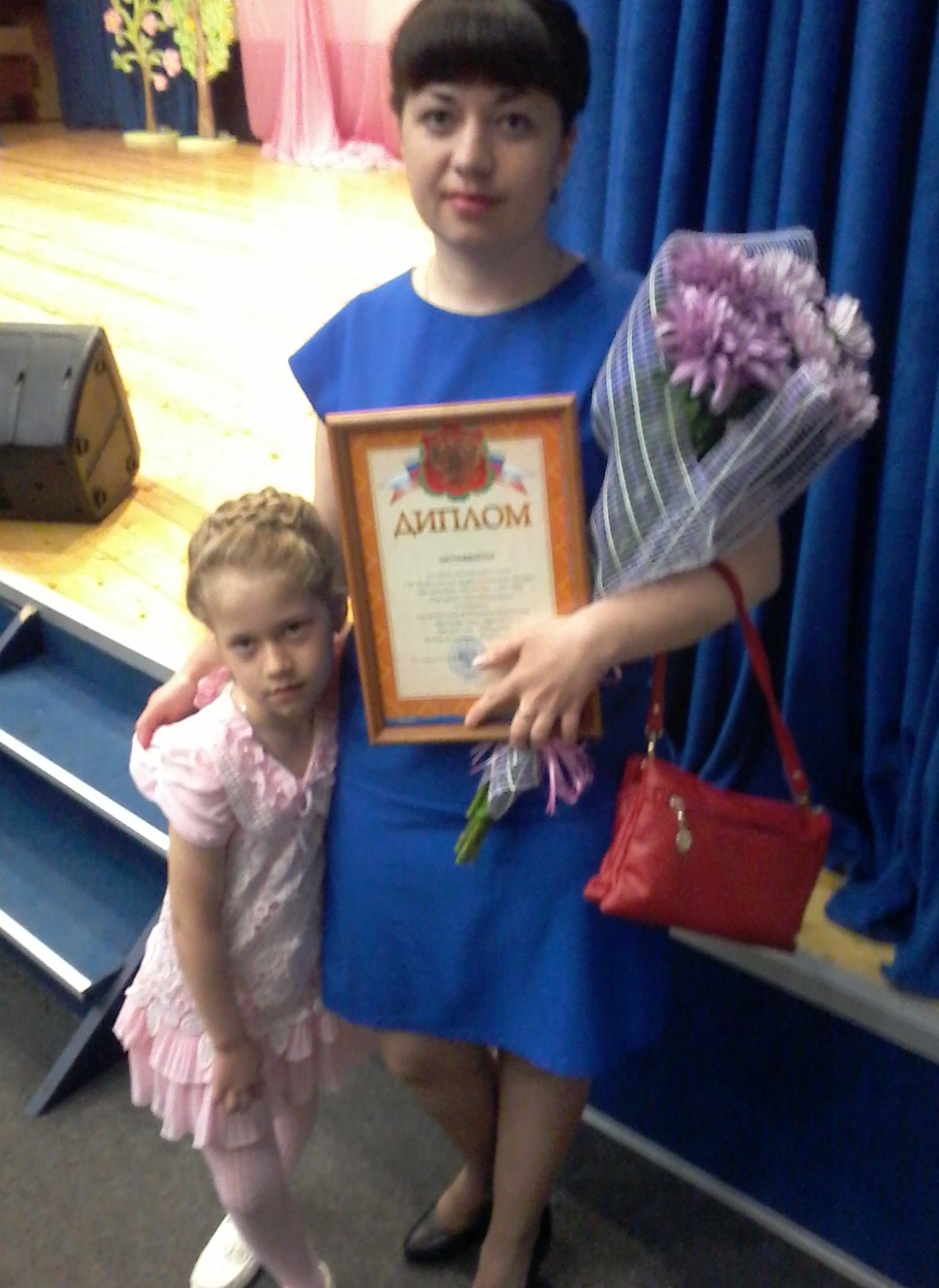 